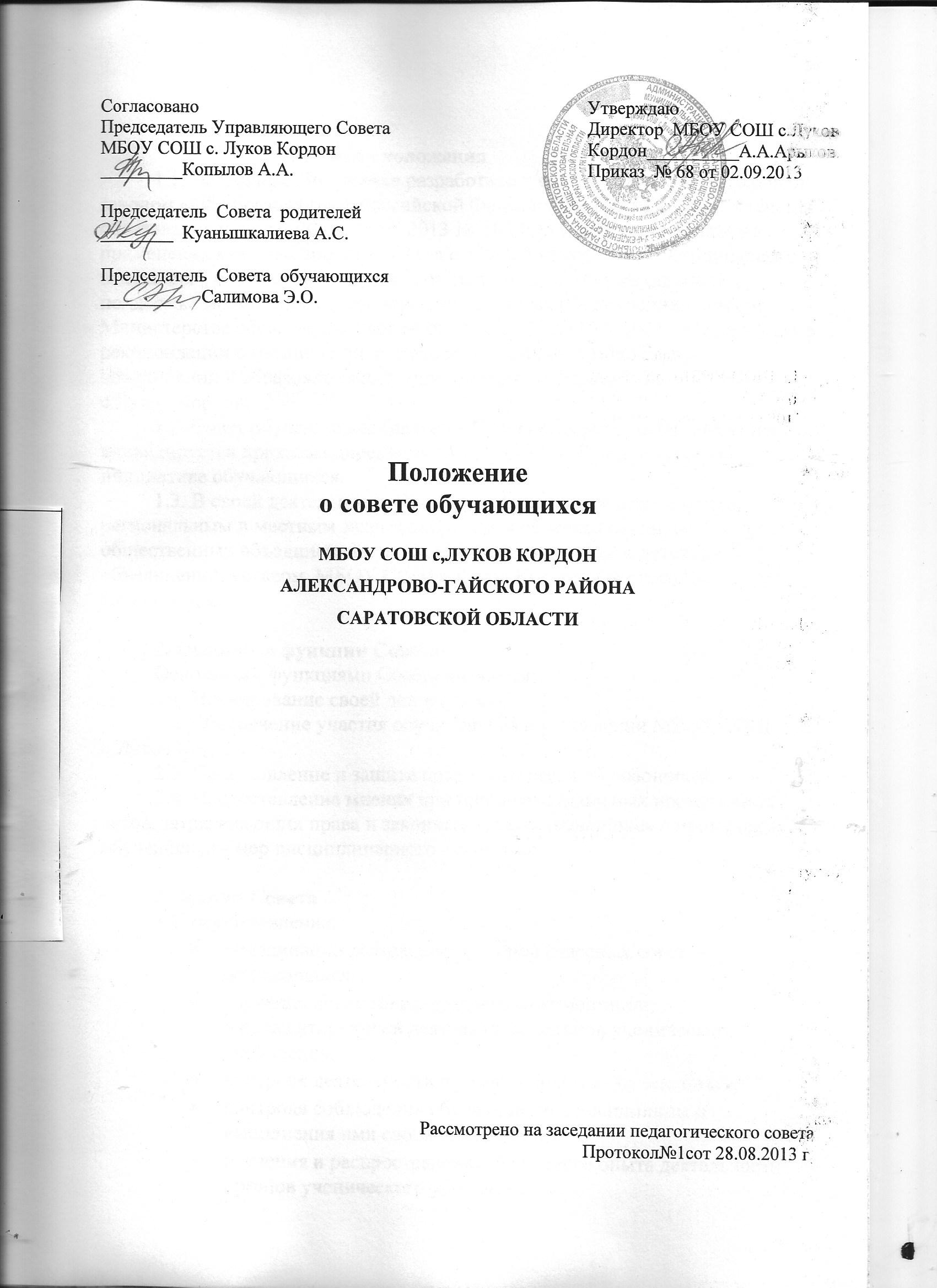  1. Общие положения1.1. Настоящее Положение разработано в соответствии с Федеральным законом «Об образовании в Российской Федерации», Приказом министерства образования и науки РФ от 15.03.2013 № 185 "Об утверждении Порядка применения к обучающимся и снятия с обучающихся мер дисциплинарного взыскания", на основании Федерального закона «О государственной поддержке молодежных и детских общественных объединений», письма Министерства образования России от 11.02.2000 № 101/28-16 «Методические рекомендации о расширении деятельности детских и молодежных объединений в образовательных учреждениях» и Устава МБОУ СОШ с.Луков Кордон.1.2. Совет обучающихся (далее — Совет) создается, реорганизуется и ликвидируется приказом директора  МБОУ СОШ с.Луков Кордон по инициативе обучающихся.1.3. В своей деятельности Совет руководствуется федеральным, региональным и местным законодательством об образовании, об общественных объединениях, о поддержке молодежных и детских объединений, уставом  МБОУ СОШ с.Луков Кордон и настоящим Положением.2. Основные функции СоветаОсновными функциями Совета являются:2.1. Планирование своей деятельности.2.2. Обеспечение участия обучающихся в управлении МБОУ СОШ с.Луков Кордон2.3. Представление и защита прав и интересов обучающихся.2.4. Предоставление мнения при принятии локальных нормативных актов, затрагивающих права и законные интересы учащихся и применении к обучающимся мер дисциплинарного взыскания.3. Задачи Совета3.1. осуществление:координации деятельности членов классных советов обучающихся;изучения нормативно-правовой документации, регламентирующей деятельность органов ученического управления;контроля деятельности классных советов обучающихся;контроля соблюдения обучающимися дисциплины и выполнения ими своих обязанностей;изучения и распространения передового опыта деятельности органов ученического управления;представления интересов обучающихся;3.2. организация:планирования и анализа результатов деятельности органов ученического управления;деятельности классных советов обучающихся;изучения обучающимися нормативно-правового обеспечения образовательного процесса;3.3. участие в:управлении МБОУ СОШ с.Луков Кордон;разработке предложений по совершенствованию образовательного процесса;установлении требований к одежде и внешнему виду обучающихся;организации внешкольных мероприятий;3.4. содействие:реализации инициатив обучающихся во внеурочной деятельности;разрешению конфликтных ситуаций с участием обучающихся.4. Права СоветаВ соответствии со своей компетенцией, установленной настоящим Положением, Совет имеет право:4.1. обращаться к администрации:с ходатайством о поощрении обучающихся;за консультациями по вопросам нормативно-правового обеспечения деятельности органов ученического управления;с предложениями по улучшению организации образовательного процесса;4.2. принимать участие в:планировании, организации и проведении внешкольных мероприятий;разработке локальных нормативных актов.в пределах своей компетенции;установлении требований к одежде обучающихся;научно-практических конференциях молодежи различного уровня;проведении опросов среди обучающихся и родителей в пределах своей компетенции;4.3. рекомендовать:обучающихся для участия в научно-практических конференциях различного уровня;администрации МБОУ СОШ с.Луков Кордон обучающихся для обучения по индивидуальному учебному плану;4.4. пользоваться:материально-технической базой МБОУ СОШ с.Луков Кордон.и иных организаций, сотрудничающих с МБОУ СОШ с.Луков Кордон, по согласованию с администрацией;информационными средствами МБОУ СОШ с.Луков Кордон (стендами, печатными изданиями и т.п.);организационной поддержкой администрации при подготовке и проведении мероприятий;4.5. принимать решения об:организации в своем составе различных секций, утверждении планов их работы и назначении их руководителей;организации работы общественной приемной Совета;4.6. осуществлять:предоставление мнения при принятии локальных нормативных актов, затрагивающих права и законные интересы обучающихся;предоставление мнения при принятии решения о применении к обучающимся мер дисциплинарного взыскания;выборы из своего состава председателя и заместителя;проведение опросов и референдумов среди обучающихся;встречи с администрацией по мере необходимости;сбор предложений обучающихся к администрации и ее коллегиальным органам управления;взаимодействие с молодежными и детскими организациями всех уровней;внесение изменений и дополнений в настоящее Положение;обращение в комиссию по урегулированию споров между участниками образовательных отношений;контроль за реализацией мероприятий, направленных на предотвращение воздействия окружающего табачного дыма и сокращение потребления табака;контроль за соблюдением всеми участниками образовательных отношений норм законодательства в сфере охраны здоровья граждан от воздействия окружающего табачного дыма и последствий потребления табака;представление интересов учащихся в комиссии по урегулированию споров между участниками образовательных отношений;иные полномочия в соответствии с действующим законодательством;4.7. получать в соответствии с законодательством РФ информации о мероприятиях, направленных на предотвращение воздействия окружающего табачного дыма и сокращение потребления табака.5. Ответственность СоветаСовет несет ответственность за выполнение:5.1. плана своей работы;5.2. принятых решений и рекомендаций;5.3. действующего законодательства, устава и иных локальных актов ОО.6. Формирование Совета и организация его работы6.1. Совет является представительским органом ученического управления.6.2. В состав Совета входят по одному представителю от каждого класса  5–11-х классов, выбираемому их общим собранием в течение первой учебной недели нового учебного года.6.3. На своем первом заседании вновь избранный состав Совета выбирает из своего состава председателя и его заместителя (из числа лиц, достигших 14-летнего возраста).6.4. Персональный состав Совета, его председатель и заместитель утверждаются приказом  директора МБОУ СОШ с.Луков Кордон.6.5. Непосредственное руководство деятельностью Совета осуществляет его председатель, который:организует ведение документации;координирует деятельность членов Совета и привлекаемых к его работе лиц;ведет заседания Совета;предоставляет администрации мнение Совета при принятии локальных нормативных актов, затрагивающих права и законные интересы учащихся;входит в состав Комиссии по применению к учащимся мер дисциплинарного взыскания (далее - Комиссия);представляет в письменной форме (включает в протокол заседания Комиссии) мотивированное мнение Совета при применении к обучающимся мер дисциплинарного взыскания.6.6. В случае отсутствия председателя Совета его обязанности исполняет заместитель председателя Совета.6.7. Совет по согласованию с директором может привлекать для своей работы любых юридических и физических лиц.6.8. Совет работает по плану, согласованному с администрацией.6.9. Заседания Совета проводятся по мере необходимости, но не реже одного раза в месяц.6.10. Кворумом для принятия решений является присутствие на заседании Совета более половины его членов.6.11. Решения принимаются простым большинством голосов членов Совета, присутствующих на заседании. В случае равенства голосов решающим является голос его председателя. В случае несогласия председателя с принятым решением, он выносит вопрос на рассмотрение администрации.6.12. Решения Совета носят:обязательный характер для всех обучающихся;рекомендательный характер для всех остальных участников образовательных отношений.7. Порядок учета мнения Совета при принятии локальных нормативных актов МБОУ СОШ с.Луков Кордон7.1. Перед принятием локального нормативного акта, затрагивающего права и законные интересы обучающихся, директор направляет проект акта и обоснование необходимости его принятия в Совет.7.2. Не позднее пяти рабочих дней со дня получения Совет направляет директору мотивированное мнение по проекту в письменной форме.7.3. Если мотивированное мнение Совета не содержит согласия с проектом локального нормативного акта или содержит предложения по его совершенствованию, директор может либо согласиться с ним, либо обязан в течение трех рабочих дней после получения мотивированного мнения провести дополнительные консультации с Советом с целью достижения взаимоприемлемого решения.7.4. Если согласие не достигнуто, возникшие разногласия оформляются протоколом. После этого директор имеет право принять локальный нормативный акт, а Совет может его обжаловать в комиссии по урегулированию споров между участниками образовательных отношений. Совет также имеет право оспорить принятое решение в соответствии с действующим законодательством.8. Делопроизводство Совета8.1. Совет ведет протоколы своих заседаний в соответствии с инструкцией по делопроизводству, принятой в МБОУ СОШ с.Луков Кордон.8.2. Протоколы хранятся в составе отдельного дела в канцелярии МБОУ СОШ с.Луков Кордон .8.3. Ответственность за делопроизводство возлагается на председателя Совета